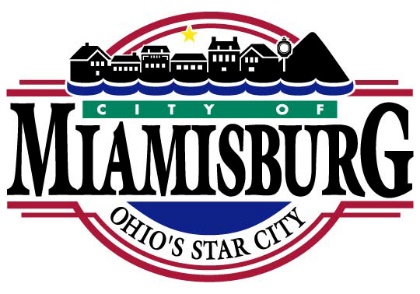 BOARD OF ZONING APPEALS MEETINGMonday, December 12, 2022Miamisburg Civic CenterCouncil Chambers10 N. First Street7:00 p.m. Due to a lack of agenda items, the meeting of the Miamisburg Board of Zoning Appeals scheduled for Monday, December 12, 2022 is hereby CANCELLED.The next scheduled meeting is Monday, January 9, 2023.